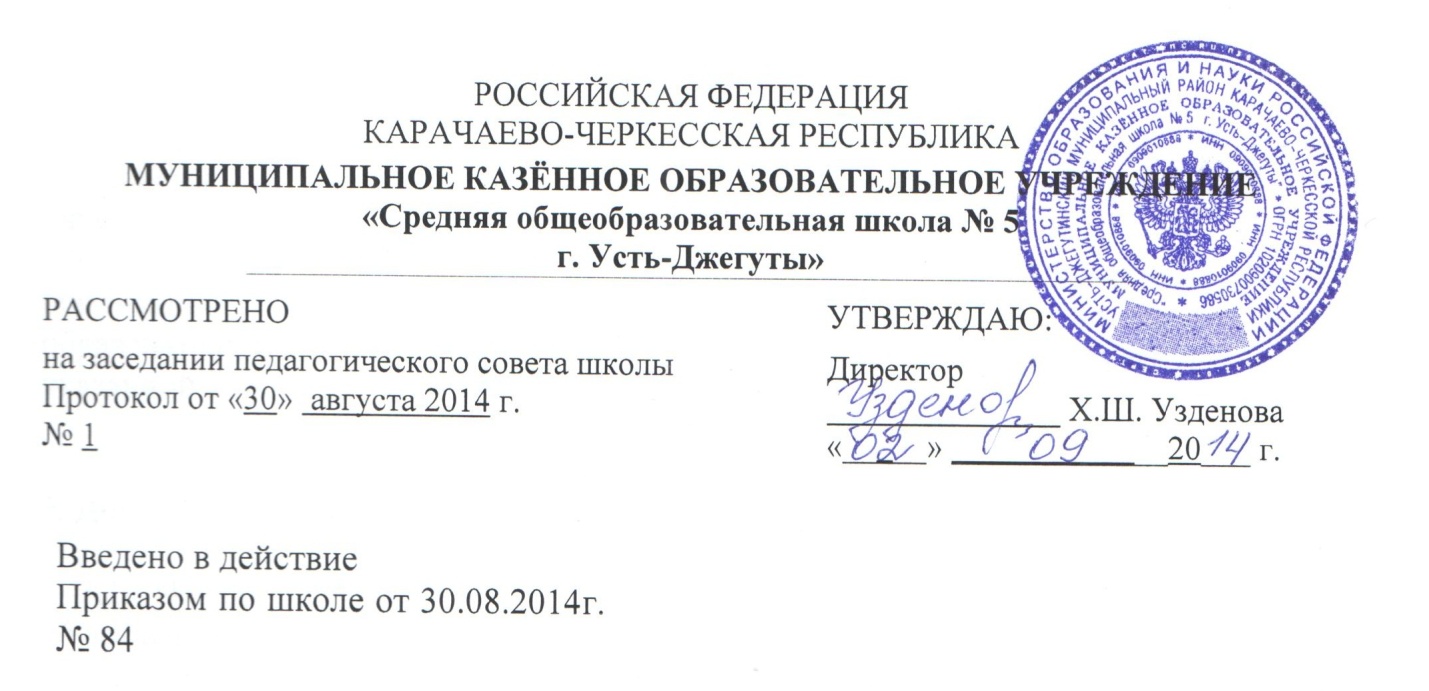 ПОЛОЖЕНИЕо Рабочей группе по противодействию коррупциив муниципальном казённом общеобразовательном учреждении «СОШ № 5              г. Усть-Джегуты»I. ОБЩИЕ ПОЛОЖЕНИЯ1.1. Данное Положение «О рабочей группе по противодействию коррупции вмуниципальном казённом общеобразовательном учреждении «СОШ № 5 г. Усть-Джегуты»  разработано на основе Федерального закона Российской Федерации от 25 декабря 2008 г. № 273-ФЗ «О противодействии коррупции», Федерального закона Российской Федерации от 17 июля 2009 г. № 172-ФЗ «Об антикоррупционной экспертизе нормативных правовых актов и проектов нормативных правовых актов».1.2. Настоящее Положение определяет порядок деятельности, задачи и компетенцию рабочей группы по противодействию коррупции в муниципальном казённом общеобразовательном учреждении «СОШ № 5 г. Усть-Джегуты». 1.3. Рабочая группа является совещательным органом, который систематически осуществляет комплекс мероприятий по:1.3.1. Выявлению и устранению причин и условий, порождающих коррупцию.1.3.2. Выработке оптимальных механизмов защиты от проникновения коррупции в школу, снижению коррупционных рисков.1.3.3. Созданию единой системы мониторинга в школе и информирования сотрудников по проблемам коррупции.1.3.4. Антикоррупционной пропаганде и воспитанию.1.3.5. привлечению общественности и СМИ к сотрудничеству по вопросам противодействия коррупции в целях выработки у сотрудников и обучающихся школы навыков антикоррупционного поведения в сферах с повышенным риском коррупции, а также формирования нетерпимого отношения к коррупции.1.4. Для целей настоящего Положения применяются следующие понятия и определения:1.4.1. Коррупция – под коррупцией понимается противоправная деятельность. Заключающаяся в использовании лицом предоставленных должностных или служебных полномочий с целью незаконного достижения личных и (или) имущественных интересов.1.4.2. Противодействие коррупции – скоординированная деятельность федеральных органов государственной власти, органов государственной власти субъектов РФ, органов местного самоуправления муниципальных образований, институтов гражданского общества, организаций и физических лиц по предупреждению коррупции, уголовному преследованию лиц совершивших коррупционные преступления, минимизации и (или) ликвидации их последствий.1.4.3. Коррупционное правонарушение – как отдельное проявление коррупции, влекущее за собой дисциплинарную, административную, уголовную или иную ответственность.1.4.4. Субъекты антикоррупционной политики – органы государственной власти и местного самоуправления, учреждения, организации и лица, уполномоченные на формирование и реализацию мер антикоррупционной политики, граждане.В школе субъектами антикоррупционной политики являются:- педагогический коллектив, учебно-вспомогательный персонал и обслуживающий персонал;- обучающиеся школы и их родители (законные представители);- физические и юридические лица, заинтересованные в качественном оказании образовательных услуг обучающимся школы.1.4.5. Субъекты коррупционных правонарушений – физические лица, использующие свой статус вопреки законным интересам общества и государства для незаконного получения выгод, а также лица, незаконно предоставляющие такие выгоды.1.4.6. Предупреждение коррупции – деятельность субъектов антикоррупционной политики, направленная на изучение, выявление, ограничение либо устранение явлений условий, порождающих коррупционные правонарушения, или способствующих их распространению.1.5. Рабочая группа в своей деятельности руководствуется Конституцией Российской Федерации, действующим законодательством РФ и Карачаево-Черкесской республики, в том числе Законом РФ от 25.12.2008 № 273 –ФЗ «О противодействии коррупции», нормативными актами Министерства образования и науки Российской Федерации, Уставом «СОШ № 5 г. Усть-Джегуты», решениями педагогического совета школы, Управляющего совета школы, другими нормативно-правовыми актами школы, а также настоящим Положением.1.6. Настоящее Положение вступает в силу с момента его утверждения приказом по школе.1.7. Настоящее Положение подлежит обязательному опубликованию на официальном сайте школы в сети Интернет.II. ЗАДАЧИ РАБОЧЕЙ ГРУППЫРабочая группа для решения стоящих перед ней задач:2.1. Участвует в разработке и реализации приоритетных направлений антикоррупционной политики в школе.2.2. Координирует деятельность школы по устранению причин коррупции и условий, им способствующих, выявлению и пресечению фактов коррупции и ее проявлений в школе.2.3. Вносит предложения, направленные на реализацию мероприятий по устранению причин и условий, способствующих коррупции в школе.2.4. Вырабатывает рекомендации для практического использования по предотвращению и профилактике коррупционных правонарушений в деятельности школы.2.5. Оказывает консультативную помощь субъектам антикоррупционной политики школы по вопросам, связанным с применением на практике общих принципов служебного поведения сотрудников, а также обучающихся и других участников учебно-воспитательного процесса в школе.2.6. Взаимодействует с правоохранительными органами по реализации мер, направленных на предупреждение (профилактику) коррупции и на выявление субъектов коррупционных правонарушений. III. ПОРЯДОК ФОРМИРОВАНИЯ И ДЕЯТЕЛЬНОСТИ РАБОЧЕЙ ГРУППЫ.3.1. Рабочая группа по противодействию коррупции создается в августе – сентябре каждого учебного года. Рабочая группа состоит из 5 членов.3.2. В состав рабочей группы по противодействию коррупции входят:- представители педагогического совета – 1 человек;- представители учебно-вспомогательного персонала – 1 человек;- Управляющего совета школы – 2 человека;- представитель профсоюзного комитета работников школы 1 человек.3.3. Выборы членов Рабочей группы по противодействию коррупции проводятся на Общем собрании трудового коллектива и родительских собраниях. Обсуждается состав Рабочей группы на заседании Управляющего совета школы или комиссий Управляющего совета школы, утверждается приказом директора.3.4. Члены Рабочей группы избирают председателя, заместителя председателя и секретаря.3.5. Члены Рабочей группы осуществляют свою деятельность на общественной основе.3.6. Присутствие на заседаниях рабочей группы ее членов обязательно. Они не вправе делегировать свои полномочия другим лицам. В случае отсутствия возможности членов рабочей группы присутствовать на заседании они вправе изложить свое мнение по рассматриваемым вопросам в письменном виде. 3.7. Заседание Рабочей группы правомочно, если на нем присутствует не менее двух третей общего числа его членов. В случае несогласия с принятым решением член Рабочей группы вправе в письменном виде изложить особое мнение, которое подлежит приобщению к протоколу. По решению Рабочей группы на заседания могут приглашаться любые работники школы или представители общественности.3.8. Член Рабочей группы добровольно принимает на себя обязательства о неразглашении сведений, затрагивающих честь, и достоинство граждан и другой конфиденциальной информации, которая рассматривается Рабочей группой. Информация полученная Рабочей группой может быть использована только в порядке, предусмотренном федеральным законодательством об информации, информатизации и защите информации.3.9. Председатель рабочей группы избирается на первом заседании Рабочей группы открытым голосованием простым большинством голосов от общего численного состава Рабочей группы.3.10. Заместитель Председателя Рабочей и секретарь Рабочей группы избираются на первом заседании Рабочей группы открытым голосованием простым большинством голосов от общего численного состава Рабочей группы.3.11. Заместитель председателя Рабочей группы в случаях отсутствия Председателя Рабочей группы по его поручению проводит заседания Рабочей группы.IV. ПОЛНОМОЧИЯ РАБОЧЕЙ ГРУППЫ4.1. Рабочая группа координирует деятельность подразделений школы по реализации мер противодействия коррупции.4.2. Рабочая группа:4.2.1. Вносит предложения на рассмотрение педагогического совета школы по совершенствованию деятельности в сфере противодействия коррупции, а также участвует в подготовке проектов локальных нормативных актов по вопросам, относящимся к ее компетенции. 4.2.2. Участвует в разработке форм и методов осуществления антикоррупционной деятельности и контролирует их реализацию в школе.4.2.3. Содействует работе по проведению анализа и экспертизы издаваемых администрацией школы документов нормативного характера по вопросам противодействия коррупции.4.2.4. рассматривает предложения о совершенствовании методической и организационной работы по противодействию коррупции в школе.4.2.5. Содействует внесению дополнений в нормативные правовые акты с учетом изменений действующего законодательства.4.2.6. Создает комиссии для изучения вопросов, касающихся деятельности Рабочей группы, а также для подготовки проектов соответствующих решений Рабочей группы.4.3. Полномочия Рабочей группы, порядок ее формирования и деятельности определяются настоящим Положением.4.4. В зависимости от рассматриваемых вопросов к участию в заседаниях Рабочей группы могут привлекаться иные лица по согласованию с Председателем Рабочей группы.4.5. Решения Рабочей группы принимаются на заседании открытым голосованием простым большинством голосов присутствующих членов и носят рекомендательный характер. Члены Рабочей группы обладают равными правами при принятии решений.4.6. Решения Рабочей группы оформляются протоколом. Протокол заседания Рабочей группы готовится в 10-дневный срок со дня его проведения, подписывается Председателем Рабочей группы и секретарем Рабочей группы, после чего в 5-дневный срок доводится секретарем Рабочей группы до ее членов и иных заинтересованных лиц.При необходимости решения Рабочей группы реализуются путем принятия соответствующих приказов и распоряжений директора школы, если иное не предусмотрено действующим законодательством. В этом случае решение Рабочей группы носит обязательный характер для всех работников коллектива школы.4.12. В протоколе заседания Рабочей группы указываются:- место и время проведения заседания Рабочей группы;- наименование и состав Рабочей группы;- сведения об участниках заседания Рабочей группы, не являющихся ее членами;- повестка дня заседания Рабочей группы, содержание рассматриваемых вопросов и материалов;- принятые Рабочей группой решения;- сведения о приобщенных к протоколу заседания Рабочей группы материалах.4.13. Заседания Рабочей группы проводятся не реже двух раз в год; обязательно оформляется протокол заседания. Заседания могут быть как открытыми, так и закрытыми. Внеочередное заседание проводится по предложению любого члена Рабочей группы.4.14. Члены Рабочей группы, Управляющий по правам участников образовательного процесса и заместитель директора по воспитательной работе добровольно принимают на себя обязательства о неразглашении сведений, затрагивающих честь и достоинство граждан и другой конфиденциальной информации, которая рассматривается (рассматривалась) Рабочей группой. Информация, полученная Рабочей группой, может быть использована только в порядке, предусмотренном федеральным законодательством об информации, информатизации и защите информации.4.15. Рабочая группа:4.15.1. Ежегодно в сентябре определяет основные направления в области противодействия коррупции и разрабатывает план мероприятий по борьбе с коррупционными проявлениями.4.15.2. Контролирует деятельность Управляющего по правам участников образовательного процесса и заместителя директора по воспитательной работе в области противодействия коррупции.4.15.3. Осуществляет противодействие коррупции в пределах своих полномочий:а) реализует меры, направленные на профилактику коррупции;б) вырабатывает механизмы защиты от проникновения коррупции в школе;в) осуществляет антикоррупционную пропаганду и воспитание всех участников образовательного процесса;г) осуществляет анализ обращений работников школы, обучающихся и их родителей (законных представителей) о фактах коррупционных проявлений должностными лицами;д) проводит проверки локальных актов школы на соответствие действующему законодательству;е) проверяет выполнение работниками своих должностных обязанностей;ж) разрабатывает на основании проведенных проверок рекомендации, направленные на улучшение антикоррупционной деятельности школы;з) организует работы по устранению негативных последствий коррупционных проявлений;и) выявляет причины коррупции, разрабатывает и направляет директору школы рекомендации по устранению причин коррупции;к) взаимодействует с органами самоуправления, муниципальными и общественными комиссиями по вопросам противодействия коррупции, а также с гражданами и институтами гражданского общества;л) взаимодействует с правоохранительными органами по реализации мер, направленных на предупреждение (профилактику) коррупции и на выявление субъектов коррупционных правонарушений;м) информирует о результатах работы директора школы.4.16. В компетенцию Рабочей группы не входит координация деятельности правоохранительных органов по борьбе с преступностью, участие в осуществлении прокурорского надзора, оперативно-розыскной и следственной работы правоохранительных органов.V. ПОЛНОМОЧИЯ ЧЛЕНОВ РАБОЧЕЙ ГРУППЫ5.1. Председатель Рабочей группы:а) определяет место время проведения и повестку дня заседания Рабочей группы;б) на основе предложений членов Рабочей группы формирует план работы Рабочей группы на текущий учебный год и повестку дня его очередного заседания;в) по вопросам, относящимся к компетенции Рабочей группы, в установленном порядке запрашивает информацию от исполнительных органов государственной власти, правоохранительных, контролирующих, налоговых и других органов;г) информирует директора школы о результатах работы Рабочей группы;д) представляет Рабочую группу в отношениях с работниками школы, обучающимися и их родителями (законными представителями) по вопросам, относящимся к ее компетенции;е) дает соответствующие поручения секретарю и членам Рабочей группы, осуществляет контроль за их выполнением;ж) подписывает протокол заседания Рабочей группы.5.2. Секретарь Рабочей группы:а) организует подготовку материалов к заседанию Рабочей группы, а также проектов его решений;б) информирует членов Рабочей группы и о месте, времени проведения и повестке дня очередного заседания Рабочей группы, обеспечивает необходимыми справочно-информационными материалами;в) ведет протокол заседания Рабочей группы.5.3. Члены Рабочей группы:а) вносят Председателю Рабочей группы предложения по формированию повестки дня заседаний Рабочей группы;б) вносят предложения по формированию плана работы;в) в пределах своей компетенции принимают участие в работе Рабочей группы, а также осуществляют подготовку материалов по вопросам заседаний рабочей группы;г) в случае невозможности лично присутствовать на заседаниях Рабочей группы вправе излагать свое мнение по рассматриваемым вопросам в письменном виде на имя председателя Рабочей группы, которое учитывается при принятии решения; д) участвуют в реализации принятых Рабочей группой решений и полномочий.VI. ОБЕСПЕЧЕНИЕ УЧАСТИЯ ОБЩЕСТВЕННОСТИ В ДЕЯТЕЛЬНОСТИ РАБОЧЕЙ ГРУППЫ6.1. Все участники учебно-воспитательного процесса, представители общественности вправе направлять в Рабочую группу обращения по вопросам противодействия коррупции, которые рассматриваются на заседании Рабочей группы.6.2. На заседание Рабочей группы могут быть приглашены представители общественности. По решению Председателя Рабочей группы информация не конфиденциального характера о рассмотренных Рабочей группой проблемных вопросов может передаваться в СМИ для опубликования.6.3. Не позднее 10 числа месяца следующего за отчетным кварталом Председатель Рабочей группы формирует и представляет ответственному за информационное обеспечение пресс-релизы о промежуточных итогах реализации Программы коррупционного противодействия в школе для последующего опубликования с учетом требований к конфиденциальности информации, представляет отчетные материалы в Публичный доклад директора школы по основному направлению деятельности Рабочей группы.VII. ВЗАИМОДЕЙСТВИЕ7.1. Председатель Рабочей группы, заместитель председателя Рабочей группы, секретарь Рабочей группы и члены Рабочей группы непосредственно взаимодействуют:7.1.1. С педагогическим коллективом школы по вопросам:- реализации мер противодействия коррупции;- совершенствования методический работы по противодействию коррупции в школы;- совершенствования организационной работы по противодействию коррупции в школе.7.1.2. С Советом школы, родительскими комитетами по вопросам: - совершенствования деятельности в сфере противодействия коррупции;- участия в подготовке проектов локальных нормативных актов по вопросам, относящимся к компетенции Рабочей группы;- информирования о результатах реализации мер противодействия коррупции в школе;- антикоррупционного образования и профилактических мероприятий в школе.7.1.3. С администрацией школы по вопросам содействия в работе по проведению анализа и экспертизы издаваемых документов нормативного характера в сфере противодействия коррупции.7.1.4. С работниками (сотрудниками) школы и гражданами по рассмотрению их письменных обращений, связанных с вопросами противодействия коррупции в школе.7.1.5. С правоохранительными органами по реализации мер, направленных на предупреждение (профилактику) коррупции и на выявление субъектов коррупционных правонарушений.7.2. Рабочая группа работает в тесном контакте с органами местного самоуправления, правоохранительными, контролирующими, налоговыми и другими органами по вопросам, относящимся к компетенции Рабочей группы, а также по вопросам получения в установленном порядке необходимой информации от них, внесения дополнений в нормативные правовые акты с учетом изменений действующего законодательства.7.3. Рабочая группа работает в тесном контакте с Управляющим по правам участников образовательного процесса, который:а) участвует в разработке проектов локальных актов по вопросам противодействия коррупции;б) осуществляет противодействие коррупции в пределах своих полномочий:- принимает заявление работников школы, обучающихся и их родителей (законных представителей) о фактах коррупционных проявлений должностными лицами;- направляет в Рабочую группу свои предложения по улучшению антикоррупционной деятельности школы;- осуществляет антикоррупционную пропаганду и воспитание всех участников образовательного процесса.7.4. Рабочая группа работает в тесном контакте с заместителем директора по воспитательной работе, который:а) осуществляет противодействие коррупции в пределах своих полномочий:- принимает заявление обучающихся и их родителей (законных представителей) о фактах коррупционных проявлений должностными лицами;- направляет в Рабочую группу свои предложения по улучшению антикоррупционной деятельности школы;- осуществляет антикоррупционную пропаганду и воспитание обучающихся школы.VIII. ВНЕСЕНИЕ ИЗМЕНЕНИЙ8.1. Внесение изменений и дополнение в настоящее Положение осуществляется путем подготовки проекта о внесении изменений и дополнений.8.2. Утверждение вносимых изменений и дополнений в Положении осуществляется после принятия решения общего собрания трудового коллектива школа с последующим согласованием Советов школы или его комиссиями и утвержденным приказом по основной деятельности директора школа.IX.ПОРЯДОК СОЗДАНИЯ, ЛИКВИДАЦИЯ, РЕОРГАНИЗАЦИИ И ПЕРЕИМЕНОВАНИЯ РАБОЧЕЙ ГРУППЫ9.1. Рабочая группа создается, ликвидируется, реорганизуется и переименовывается по решению общего собрания трудового коллектива школа, по согласованию Управляющего совета школа или его комиссий и утверждается приказом по основной деятельности директора школа.